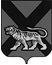 ТЕРРИТОРИАЛЬНАЯ ИЗБИРАТЕЛЬНАЯ КОМИССИЯДАЛЬНЕРЕЧЕНСКОГО РАЙОНАРЕШЕНИЕг. ДальнереченскОб определении количества специальных конвертов для проведения досрочного голосования избирателей на выборах депутатов Думы Дальнереченского муниципального района ,назначенных  на 17 мая 2015 годаВ соответствии со статьей 73 Избирательного кодекса Приморского края, руководствуясь пунктом 3.4. Методических рекомендаций о порядке проведения досрочного голосования в помещениях комиссий на выборах в органы государственной власти субъектов Российской Федерации, органы местного самоуправления, референдуме субъекта Российской Федерации, местном референдуме (далее – Методические рекомендации ЦИК России), утвержденных постановлением Центральной избирательной комиссии Российской Федерации от 4 июня 2014 года № 233/1480-6 (ред. от 11.06.2014) «О Порядке и сроках представления информации о числе избирателей, участников референдума, проголосовавших досрочно в помещениях комиссий и Методических рекомендациях о порядке проведения досрочного голосования в помещениях комиссий на выборах в органы государственной власти субъектов Российской Федерации, органы местного самоуправления, референдуме субъекта Российской Федерации, местном референдуме», на основании решения №1377/213 от 22.07.2014 года Избирательной  комиссией Приморского края, территориальная избирательная комиссия Дальнереченского районаРЕШИЛА:Утвердить количество специальных конвертов  для досрочного голосования избирателей (далее – специальные конверты) с расчетом использования одного конверта одним избирателем, принимающим участие в досрочном голосовании, по выборам депутатов Думы Дальнереченского муниципального района по единому избирательному округу и  по выборам депутатов Думы Дальнереченского муниципального района по одномандатному избирательному округу 17 мая 2015 года, в количестве  924 (Девятьсот двадцать четыре) штуки. Утвердить количество бюллетеней  для досрочного голосования избирателей, принимающим участие в досрочном голосовании, по выборам депутатов Думы Дальнереченского муниципального района по одномандатному избирательному округу 17 мая 2015 года, в количестве  924 (Девятьсот двадцать четыре) штуки. Утвердить количество бюллетеней  для досрочного голосования избирателей, принимающим участие в досрочном голосовании, по выборам депутатов Думы Дальнереченского муниципального района по единому избирательному округу 17 мая 2015 года, в количестве  924 (Девятьсот двадцать четыре) штуки. Распределить специальные конверты для досрочного голосования с расчетом использования одного конверта одним избирателем, принимающим участие в досрочном голосовании, по выборам депутатов Думы Дальнереченского муниципального района по единому избирательному округу и по выборам депутатов Думы Дальнереченского муниципального района по одномандатному избирательному округу 17 мая 2015 года, согласно приложению к настоящему решению.Оставить в территориальной избирательной комиссии 92 (девяносто два) избирательных бюллетеня  для досрочного голосования по выборам депутатов Думы Дальнереченского муниципального района по единому и одномандатным  избирательным округам 17 мая 2015 года.Оставить в территориальной избирательной комиссии 92 (девяносто два) специальных конвертов  для досрочного голосования на  выборах депутатов Думы Дальнереченского муниципального района 17 мая 2015 года.Возложить контроль за выполнением настоящего решения на членов территориальной избирательной комиссии Дальнереченского района С.А. Гребенюк, С.В. Порхун.Разместить настоящее решение на официальном сайте администрации Дальнереченского муниципального района в информационно-телекоммуникационной сети Интернет в разделе «Территориальная избирательная комиссия».Председатель территориальнойизбирательной комиссии                                                             В.А.  АвраменкоСекретарь территориальнойизбирательной комиссии                                                             С.А.  ГребенюкКоличество бюллетеней и специальных конвертов для досрочного голосования избирателей  на выборах, назначенных на 17 мая 2015 года 15 .04. 2015г                     № 112/336Приложениек решению территориальной избирательной комиссии Дальнереченского района от 25 апреля 2015 года № 00/00№ п/пНаименование участковой избирательной комиссии Число избирательных бюллетеней для обеспечения досрочного голосованияОбщее число избирательных бюллетеней, изготавливаемых для территориальной избирательной комиссии КоличествоконвертовТерриториальная избирательная комиссияТерриториальная избирательная комиссияТерриториальная избирательная комиссияТерриториальная избирательная комиссияТерриториальная избирательная комиссия9292/9292Участковые избирательные комиссииУчастковые избирательные комиссииУчастковые избирательные комиссииУчастковые избирательные комиссииИЗБИРАТЕЛЬНЫЙ ОКРУГ № 1ИЗБИРАТЕЛЬНЫЙ ОКРУГ № 1ИЗБИРАТЕЛЬНЫЙ ОКРУГ № 1ИЗБИРАТЕЛЬНЫЙ ОКРУГ № 11Участковая избирательная комиссия №3701             село Веденка90911/909011Участковая избирательная комиссия №3725                   село Рождественка883/88Территориальная избирательная комиссия999ИТОГО1071003107ИЗБИРАТЕЛЬНЫЙ ОКРУГ № 2ИЗБИРАТЕЛЬНЫЙ ОКРУГ № 2ИЗБИРАТЕЛЬНЫЙ ОКРУГ № 2ИЗБИРАТЕЛЬНЫЙ ОКРУГ № 22Участковая избирательная комиссия №3702                 село Соловьевка45443/4545Участковая избирательная комиссия №3721                   село Сальское19188/1919Участковая избирательная комиссия №3722            село Веденка35352/3535Территориальная избирательная комиссия999ИТОГО108992108ИЗБИРАТЕЛЬНЫЙ ОКРУГ № 3ИЗБИРАТЕЛЬНЫЙ ОКРУГ № 3ИЗБИРАТЕЛЬНЫЙ ОКРУГ № 3ИЗБИРАТЕЛЬНЫЙ ОКРУГ № 3Участковая избирательная комиссия №3706                    село Сальское80813/8080Территориальная избирательная комиссия999ИТОГО8982289ИЗБИРАТЕЛЬНЫЙ ОКРУГ № 4ИЗБИРАТЕЛЬНЫЙ ОКРУГ № 4ИЗБИРАТЕЛЬНЫЙ ОКРУГ № 4ИЗБИРАТЕЛЬНЫЙ ОКРУГ № 4Участковая избирательная комиссия №3707                    село Рождественка60606/6060Участковая избирательная комиссия №3708                    село Филино25246/2525Территориальная избирательная комиссия999ИТОГО9486194ИЗБИРАТЕЛЬНЫЙ ОКРУГ № 5ИЗБИРАТЕЛЬНЫЙ ОКРУГ № 5ИЗБИРАТЕЛЬНЫЙ ОКРУГ № 5ИЗБИРАТЕЛЬНЫЙ ОКРУГ № 53Участковая избирательная комиссия №3703             село Стретенка25243/25254Участковая избирательная комиссия №3704               село Новотроицкое988/995Участковая избирательная комиссия №3705                    село Междуречье19192/19196Участковая избирательная комиссия №3723                    село Ракитное19192/19197Территориальная избирательная комиссия999ИТОГО81724818ИЗБИРАТЕЛЬНЫЙ ОКРУГ № 6ИЗБИРАТЕЛЬНЫЙ ОКРУГ № 6ИЗБИРАТЕЛЬНЫЙ ОКРУГ № 6ИЗБИРАТЕЛЬНЫЙ ОКРУГ № 6Участковая избирательная комиссия №3709                    село Ракитное74740/7474Участковая избирательная комиссия №3711                    село Лобановка10100/1010Территориальная избирательная комиссия999ИТОГО9384993ИЗБИРАТЕЛЬНЫЙ ОКРУГ № 7ИЗБИРАТЕЛЬНЫЙ ОКРУГ № 7ИЗБИРАТЕЛЬНЫЙ ОКРУГ № 7ИЗБИРАТЕЛЬНЫЙ ОКРУГ № 7Участковая избирательная комиссия №3710                    село Ясная Поляна14145/1414Участковая избирательная комиссия №3714                    село Зимники25246/2525Участковая избирательная комиссия №3717                    село Орехово40406/4040Территориальная избирательная комиссия999ИТОГО8880688ИЗБИРАТЕЛЬНЫЙ ОКРУГ № 8ИЗБИРАТЕЛЬНЫЙ ОКРУГ № 8ИЗБИРАТЕЛЬНЫЙ ОКРУГ № 8ИЗБИРАТЕЛЬНЫЙ ОКРУГ № 89Участковая избирательная комиссия №3718                    село Боголюбовка20199/202010Участковая избирательная комиссия №3719                    село Мартынова Поляна15144/151511Участковая избирательная комиссия №3720                    село Поляны20204/2020Участковая избирательная комиссия №3724                    село Орехово20204/2020Территориальная избирательная комиссия999ИТОГО8476084ИЗБИРАТЕЛЬНЫЙ ОКРУГ № 9ИЗБИРАТЕЛЬНЫЙ ОКРУГ № 9ИЗБИРАТЕЛЬНЫЙ ОКРУГ № 9ИЗБИРАТЕЛЬНЫЙ ОКРУГ № 912Участковая избирательная комиссия №3712                    село Малиново80804/808013Территориальная избирательная комиссия101010ИТОГО908149014ИЗБИРАТЕЛЬНЫЙ ОКРУГ № 10ИЗБИРАТЕЛЬНЫЙ ОКРУГ № 10ИЗБИРАТЕЛЬНЫЙ ОКРУГ № 10ИЗБИРАТЕЛЬНЫЙ ОКРУГ № 1017Участковая избирательная комиссия №3713                    село Любитовка24240/242419Участковая избирательная комиссия №3715                    село Ариадное28280/302820Участковая избирательная комиссия №3716                    село Пожига28279/302821Территориальная избирательная комиссия101010ИТОГО9080990ВСЕГО9248440/924924